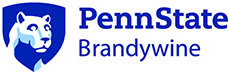 Career Fair * All MajorsJobs & InternshipsWednesday, October 19, 2016101 Tomezsko and  Lounge area 11:15am – 12:10 pm:	Employer Overviews & Opportunities 12:10 pm – 1:30 pm:	Network w/ EmployersMeet recruiters from 18 employers & PSU Graduate Programs (Great Valley and Harrisburg)Use this directory to plan which employers to targetBring plenty of copies of your resumeDress professionally (suit jacket appropriate)Find more details at www.bw.psu.edu/acs-fairsList of Employers Attending / Recruiting by MajorAll Majors A. Duie Pyle, DaVita, VanguardBiology A. Duie Pyle, DaVita, ReMed Recovery Care Centers, VanguardBusiness / Comm A. Duie Pyle, Common Sense Technologies, CPA Consultants, Communications Test Design (CTDI), DaVita, Enterprise Rent-A-Car, Franklin Mint Federal Credit Union, internU, JPMorgan Chase, Monarch Staffing, Pennrose Management Company, United Airlines, United States Liability Insurance (USLI), Vanguard, Wawa, WBEB FMEngineering A.Duie Pyle, Communications Test Design (CTDI), DaVita, Pennoni Associates, United Airlines, VanguardHumanities majors (American Studies, CAS, English, LAS) A. Duie Pyle, DaVita, United States Liability Insurance (USLI), VanguardHDFS / PsychologyA. Duie Pyle, DaVita, ReMed Recovery Care Centers, United States Liability Insurance (USLI), Vanguard, WawaISTA. Duie Pyle, Common Sense Technologies, Communications Test Design (CTDI), DaVita, internU, United Airlines, United States Liability Insurance (USLI), Vanguardwww.bw.psu.edu/acs-fairsHow to Prepare for Career FairsOctober 12 and October 19, 2016Learn the details @ www.bw.psu.edu/acs-fairsLearn how to prepare: www.bit.ly/fairs-advice and www.bit.ly/fairs-video Career Fairs allow you to make face to face contact with many recruiters and potential employers.   Here are some tips to help you (also see)Before the FairPrepare to wear proper attire, a business suit, dress shoes, collared shirt, and tie.Meet with Career Services staff to review your resume.Review the Directory via the website (shown above) to see the list of participating organizations and their positions.  Determine which ones are of interest. Research the organizations that interest you Prioritize your organizations of interest. Visit those of top interest after settling in a bit.Print enough resumes for the organizations that interest you.Develop an introductory statement to use as you meet employers.Prepare to ask informed questions (rather than, “What positions do you have?”) state “I noticed on your jobs webpage, you show… Can you tell me what qualities you are looking for in your candidates?”To really impress them, beforehand…Create a cover letter for any employers/positions in which you are very interestedCreate a professional LinkedIn account and add link to your resume.Review your strengths, skills, goals, and interests and consider how they relate to the positions available. At the FairIf this is your first fair and you are nervous, you might start with some of your lower priority companies to become comfortable with the process.  Move onto your higher priority companies as you gain more confidence.Be confident (or at least practice and pretend).  Approach employers, extend your hand, smile and introduce yourself.  Be prepared to ask questions.  Employers will want to see how you handle yourself and how you utilize your interpersonal communication skills.Provide employers with a copy of your resume and express interest and that you feel you would be a good fit for the position / organization.Collect company information for further research (and giveaways after you’ve had a chance to converse).Ask the recruiter for their business card so you can follow-up later with a thank-you note.Thank recruiters for their time.After the FairWrite thank you notes to recruiters from companies that are of particular interest to you.Follow-up on leads by calling recruiters you haven't heard from within two weeks.Connect with recruiters and follow companies of interest via www.LinkedIn.com A. Duie PyleContact information: Gwen Leon, gleon@aduiepyle.com, 610-696-5800Address:  650 Westtown Road, West Chester, PA  19381Website: www.aduiepyle.com Company description: A. Duie Pyle is the Northeast’s premier transportation and logistics provider, offering solutions for LTL, Truckload, Custom Dedicated and Warehousing & Distribution. Through established partnerships our service coverage extends into the Southeast, Midwest, Canada and the Caribbean. A family-owned and operated business for more than 92 years, A. Duie Pyle provides a complete range of integrated transportation and distribution services supported by 22 transportation service centers, and 9 warehouses strategically located throughout the region.Full-time positions: Leadership Development Program (Operations)Classes will begin in January and June, 2017.The A. Duie Pyle Leadership Development Program is a rotational program designed to prepare recent college graduates for a leadership career in Transportation Operations.  This is a six month program where you will learn the industry and our operation from the ground up and gain hands-on experience through assignments in various departments and multiple locations.  Your career with A. Duie Pyle will begin on the dock where you will learn about dock operations and freight handling.  You will also learn about our P&D operation (Pick-Up & Delivery) through time spent on the road with our drivers and some time in Dispatch.  In addition, you will spend time in the corporate office working in Customer Service, learning about other departments   and getting exposure to our senior leadership team.  Along the way you will receive coaching and guidance from experienced leaders and participate in leadership training events.  We are looking for motivated individuals with a strong desire to excel and the ability to work in a very fast-paced environment.  Qualified candidates must be completing, or have completed, a degree in Business, Supply Chain Management, Operations Management or a related field.  Other degrees will be considered.  Candidates must be willing to work varying hours on different shifts and travel to the West Chester, PA corporate office during the program.  Upon completion of the program, candidates must be willing to relocate within the A. Duie Pyle system.Part-time positions: Dockworker (see website for available shifts and details)Internships: Operations Intern (Summer)The Operations Internship at A. Duie Pyle provides an opportunity for students to gain transportation operations experience to supplement their academic pursuits.  This 10-12 week program focuses on our LTL (Less-Than-Truckload) Operation and can take place at almost any of our service centers throughout the Northeast.  Your internship with A. Duie Pyle will begin on the dock where you will learn about dock operations and freight handling.  You will also learn about our P&D operation (Pick-Up & Delivery) through a couple ride-alongs with our drivers.  You will then rotate through some other functions where you will be given hands-on responsibility that will enhance your knowledge and contribute to the success of the service center.  Students who successfully complete the program, and have a continued interest in A. Duie Pyle, may be considered for our Leadership Development Program upon completion of your education.We are looking for motivated individuals with a strong desire to excel and the ability to work in a very fast-paced environment.  Qualified candidates must be pursuing a degree in Business, Supply Chain Management, Operations Management or a related field.  Other degrees will be considered.  Candidates must be willing to work varying hours on different shifts, if necessary.   If accepted into the program, steel toe boots will be required.Majors Sought: American Studies, Biology, Accounting, Management, Marketing, Communications, Engineering, English, HDFS, IST, LAS, Psychology, All Majors Considered_______________________________________________________________________________________Common Sense TechnologiesContact information: John Gallagher, john@commonsensetek.com, 610-626-1800Address:  643 Turner Avenue, Drexel Hill, PA 19026Website: www.commonsensetek.com Company description: Common Sense Technologies, LLC has offered experienced consulting since 1989 and we take great pride in our personalized customer service that sometimes is a rarity in this evolving digital world. We help customers navigate the turbulent, constantly changing waters of the Telecom, Energy, Voice, Managed IT and Project Management industries.Our primary services are Auditing and Bill Review, Disaster Recovery for Data and Voice, and Project Management for Corporate Moves. Common Sense Technologies is also a resource center for any type of Data, Internet, or Voice application. We offer custom-tailored options and choices of technology and service provider solutions based on your needs.Internships: Marketing/Social Media Coordinator- Identify marketing needs. Create/Implement a Marketing Plan.Database Administrator- Preparing data to be imported into new CRM. Create new systems for tracking data (customers, quotes, orders, leads). Majors Sought: Marketing, Communications, IST_______________________________________________________________________________________CPA Consultants llcContact information: albert@cpaconsultantsllc.comAddress:  412 n springfield road, clifton heights, pa 19018Website: www.cpaconsultantsllc.com Company description: CPA CONSULTANTS, LLC can set up and administer your accounting system, manage payroll, offer business plan consulting as well as tax preparation and tax filing. Our certified public accounting firm encompasses the full spectrum of financial services. If for no other reason than tax planning, we can help you generate the reports and financial statements you’ll need to manage your business, as well as help you keep up-to-date with tax laws and reduce tax liabilities.Full-time positions: Full time entry level staff accountant positionPart-time positions: During tax season we need additional help with preparing tax returnInternships: During tax season we need additional help with preparing tax returnMajors Sought: Accounting_______________________________________________________________________________________CTDI  - Communications Test Design, Inc.Address:  1373 Enterprise DriveWebsite: www.ctdi.com Company description: Founded in 1975, CTDI is a full-service, global engineering, repair and logistics company providing best-cost solutions to the communications industry. CTDI's one-stop service commitment to customers has fueled the growth from a core business of network and CPE equipment repair to include:STB / CPE: Set-Top Box, Modems & Data Test, Repair & LogisticsProducts: planning, sourcing and manufacturing of CPE Accessory EquipmentSupply: Global Test, Refurbishment & Remarketing of Network Infrastructure & CPE assetsNetwork Services for Infrastructure Repair & Logistics (Wireless & Legacy)Network Deployment Solutions (NDS) and Outside Plant EngineeringAutomotive Reman & Logistics for advanced automotive electronicsCTDI's customers include the major wireline and wireless telecom carriers, cable service providers, and major OEMs from around the world. CTDI maintains its corporate headquarters in West Chester, PA, and supports an expanding customer base with more than 14,000 employees in over 90 facilities worldwide.Positions:  Visit our table at the Career Fair for details.Majors Sought: Accounting, Management, Marketing, Communications, Engineering, IST_______________________________________________________________________________________DaVitaContact information: Beth Shaw, beth.shaw@davita.coom, 855-236-7211Address:  2476 W Swedesford Rd., Malvern, PA  19355Website: www.careers.davita.com Company description: DaVita HealthCare Partners Inc., a Fortune 200® company, is the parent company of DaVita Kidney Care and HealthCare Partners. DaVita Kidney Care is a leading provider of kidney care in the United States, delivering dialysis services to patients with chronic kidney failure and end stage renal disease. As of March 31, 2016, DaVita Kidney Care operated or provided administrative services at 2,278 outpatient dialysis centers located in the United States serving approximately 180,000 patients. The company also operated 124 outpatient dialysis centers located in 10 countries outside the United States.  Our East Coast Corporate Headquarters is located in Malvern, PA.Here are some reasons we think you'll love becoming a part of the DaVita team:• FORTUNE® 200 stability and growth• Culture of community first, company second, where FUN is one of our core values• Modern Healthcare Best Places to Work • Training Top 125 for employee training by healthcare service providers • FORTUNE World's Most Admired Companies • First FORTUNE 200 and healthcare company to make WorldBlu Most Democratic Work Places listFull-time positions: Patient Accounts SpecialistRegistration SpecialistAdmissions SpecialistCustomer Service SpecialistClaims Submission SpecialistInternships: Summer Interns for Customer Service teamMajors Sought: American Studies, Biology, Accounting, Management, Marketing, Communications, English, HDFS, IST, LAS, Psychology_______________________________________________________________________________________Enterprise Rent-A-CarContact information: Megan C. Krause, megan.c.krause@ehi.com, 610-230-5230Address:  585 East Swedesford Rd Suite 200 Wayne, PA 19087Website: enterpriseholdings.com Company description: Enterprise Holdings has a rich and distinctive heritage. It's a truly remarkable story of how entrepreneurship, hard work and a big dream can turn a tiny start-up into a world-class company. Today we operate a world-class portfolio of rental brands including Alamo Rent A Car, Enterprise Rent-A-Car and National Car Rental.  Together, our operating subsidiaries employ more than 62,000 people and deliver a range of offerings, but we are all united by a common mission: To be the best transportation service provider in the world...exceeding our customers' expectations for service, quality and value...providing our employees with a great place to work...and serving our communities as a committed corporate citizen.Enterprise Holdings is headquartered in St. Louis, and we are now ranked 15th on the Forbes Private Companies list. We are unparalleled in size, strength and stability and the only investment-grade company in the car rental industry. We're also part of a global strategic alliance with Europcar, creating the world's largest car rental network.Full-time positions: Management Trainee PositionOur Management Training Program is where thousands of successful careers are launched – including our current CEO, Pam Nicholson. Nearly all of our employees start in this program. You will learn our business from the inside out – taking care of customers, developing marketing plans and working with an energetic team of professionals. You’ll see just how much influence you can have on our future and on your own. As you progress through the program, you’ll see many more career options open to you.I encourage you to review our careers site at go.enterpriseholdings.com to learn more about our company and to view our currently posted opportunities.Internships: Spring Management Trainee InternshipSummer Management Trainee InternshipSpring Accounting InternshipSummer Accounting InternshipMajors Sought: Accounting, Management, Marketing, Communications_______________________________________________________________________________________Franklin Mint Federal Credit UnionContact information: Catherine Potter, cathyp@fmfcu.org, 610-325-5009Address:  1974 Sproul Road, Suite 300, Broomall, PA 19008Website: fmfcu.org Company description: FRANKLIN MINT FEDERAL CREDIT UNION (FMFCU) has provided financial services throughout the Delaware Valley since 1970.  FMFCU has over $700 million in assets and 34 branch locations.  A source of pride for FMFCU is being named as the “Best of Delco” by the Delaware County Daily Times in 2008, 2209, 2010, and 2011. FMFCU believes that a corporation’s future success is a function of its employee’s individual successes. Therefore, we devote significant resources to develop our employees. Management trainees and Interns receive the same training as staff employees and participate in Choice University, our award-winning corporate university.Full-time positions: Management TraineePart-time positions: Member Relationship AdvisorsMajors Sought: Accounting, Management_______________________________________________________________________________________internUContact information: Elizabeth Schroeder, eschroeder@internu.com, 484-588-5500Address:  304 East King Street Malvern, PA 19355Website: www.internu.com Company description: internU is a career consulting company that helps current students and recent graduates find entry-level job opportunities with corporate client partners. Additionally, we offer professional development training and career coaching. Lastly, our services are of no cost to students!Full-time positions: Technical Support SpecialistTechnical Project ManagerProgrammerOperations SpecialistInternal Account ExecutivePart-time positions: Entry-Level Business and QA ProgrammerTechnical Support SpecialistHelp Desk RepresentativeMajors Sought: Accounting, Management, Marketing, Communications, IST_______________________________________________________________________________________JPMorgan ChaseAddress:  500 Stanton Christiana Rd, Newark, DE  19713Website: https://www.jpmorganchase.com/ Company description: J.P. Morgan Asset Management with client assets of $2.3 trillion, is a global leader in investment and wealth management. Its clients include institutions, high-net-worth individuals and retail investors in every major market throughout the world. The division offers investment management across all major asset classes including equities, fixed income, alternatives, multi-asset and money market funds. For individual investors, the business also provides retirement products and services, brokerage and banking services including trusts and estates, loans, mortgages and deposits.Global Wealth Management (GWM) is part of the Asset & Wealth Management business segment.  The GWM Operations team is comprised of over 650 members, with the main hub located in Newark, DE.  The Operations team provides end-to-end support for all aspects of the client banking experience, working closely with sales, service, and product specialty groups.  For over 170 years,  Asset Management has offered high quality client service and customized solutions to solve the complex needs of wealthy individuals and their families around the world.  With assets under management of $1.7 trillion, it is one of the largest asset and wealth managers in the world.Full-time positions: 10 Full Time PositionsMajors Sought: Accounting, Management_______________________________________________________________________________________Monarch StaffingContact information: Terri Gamble, tgamble@monarchstaffing.com, 610-604-0202Address:  110A Baltimore Pike, Springfield, PA 19064Website: www.monarchstaffing.com Company description: Monarch Staffing is a locally certified woman-owned business.  We specialize in placing temporary, temporary to hire and direct hire personnel in 8 primary areas:  Administrative & Office Support, Customer Service, Sales & Marketing, Human Resources, Purchasing & Supply Chain, Accounting & IT and Supervisory & Management.  Never a fee for candidates.Majors Sought: Accounting, Management, Marketing, Communications_______________________________________________________________________________________Pennoni AssociatesContact information: Ali Weaver, aweaver@pennoni.com, 267-298-1545Address:  3001 Market Street, Philadelphia, PA, 19104Website: https://www.pennoni.com/ Company description: Pennoni Associates, a leading engineering and design consulting firm is seeking an enthusiastic Traffic Engineer to join the Transportation Division in our Newark, DE office. The Newark, DE office serves as a base for multiple engineering disciplines including: Transportation (Bridge, Highway and Traffic), Municipal, Survey, Site/Civil, Inspection & Testing, Water Resources, Geotechnical, and MEP, giving you the chance to showcase your experience to a wide array of professionals.Why Work With Us?Pennoni Associates Inc., an ENR Top 500 consulting engineering firm, has been named as one of the Best Places to Work in Pennsylvania and New Jersey. According to the results of the surveys, Pennoni has built a great workplace where its employees trust the people they work for, enjoy the people they work with, and take pride in what they do. Our excellent work relationships are strengthened because of our unique ability to anticipate and exceed expectations of our clients by using multi-disciplined engineering, ensuring the continued success of their projects and our firm.Majors Sought: Engineering (Multidisciplinary Engr Design)_______________________________________________________________________________________Pennrose Management CompanyContact information: Bill Mahaffy, bmahaffy@pennrose.com, 267-386-8693Address:  1301 North 31st StreetWebsite: pennrose.com Company description: For more than 40 years, Pennrose has combined its expertise in creating real estate developments of distinction with professional management services to create exceptional lifestyle communities that our residents, employees, and partners can be proud of.Internships: Development, IT, HRMajors Sought: Management, Real Estate_______________________________________________________________________________________ReMed Recovery Care CentersContact information: Erin Malonoski, emalonoski@remed.com, 484-595-9300Address:  16 Industrial Boulevard, Suite 203, Paoli, PA 19301Website: www.remed.com Company description: Join the excitement of a dynamic company committed to providing exceptional neurological rehabilitation to adult brain injury survivors!  ReMed is a growing organization dedicated to excellence, honesty and ethics in the treatment of our clients and each other.  For more than 30 years, we’ve developed programs to meet the diverse needs of clients with moderate to severe traumatic and acquired brain injuries.  We provide treatment for post-concussion syndrome, stroke, memory loss, neurobehavioral issues and accident or sports-related head injuries.  Our CARF accredited, post acute residential, vocational and outpatient programs are offered in the Philadelphia and Pittsburgh regions of Pennsylvania, as well as current expansion into New Jersey and Maryland/DC/Northern Virginia areas.Full-time positions: Brain Injury SpecialistPart-time positions: Brain Injury SpecialistMajors Sought: Biology, HDFS, Psychology_______________________________________________________________________________________United AirlinesAddress:  233 South Wacker Drive, Chicago, IL 60606Website: www.united.com Company description: United offers internships throughout our company, so students can develop their professional skills with valuable hands-on, real-world experience. As an intern with United, you're more than a student — you're a member of the team. Interns receive professional development opportunities, network with leaders and benefit from unlimited standby travel. Opportunities are available every semester in both corporate and operational roles. Check out department descriptions and apply on the Corporate or Operations page.Internships: Internships related to majors indicatedMajors Sought: Accounting, Marketing, Communications, Engineering, IST_______________________________________________________________________________________USLI - United States Liability InsuranceContact information: Kristen Reid, kreid@usli.com, 888-523-5545Address:  1190 Devon Park DriveWebsite: www.usli.com/students Company description: USLI is an insurance carrier based in Wayne, Pa., near King of Prussia, with branch offices located in Austin, TX, Oakbrook, IL, Mission Viejo, CA and San Ramon, CA. We are a Berkshire Hathaway company and have strong financial stability, with a rating of A++ from A.M. Best. Our unique culture allows students to experience a caring, and energetic work environment.The USLI College Help Program connects students to a variety of opportunities at our company. We employ around 140 college students year-round and approximately 160 during the summer. Our goal is to provide students with meaningful work experiences that prepare them for their next professional step, as well as the chance to explore a career in the insurance industry.Our students work on the various different teams throughout our company, doing the same work of our full-time employees on a smaller scale. We have many types of positions available for students of all majors in the following departments: Accounting, Actuarial, Cancellations, Claims, Compliance, Facilities, Graphics and Social Media, Instant Phone Quote, Insured Instant Quote, Information Technology – Infrastructure and Programming, Personal Development, Policy Services, Policy Issuance, Sales and Marketing, Underwriting, Underwriting Audit and Underwriting Technology.We require our students to be enrolled in at least 6 credits per semester at a 2 or 4 year college/university. They must be available to work at least 12 hours each week and at least 4 hours on any given day that they are choosing to work. We are looking for students that are team oriented, hard-working and motivated. We focus heavily on our CARE2 values – looking for candidates that are caring, have a good attitude, are respectful, energetic, and empathetic. Our students need to be coachable and are expected to give 100%.Internships: Please see above.Majors Sought: Accounting, Management, Marketing, Communications, English, IST, LAS, Psychology_______________________________________________________________________________________VanguardAddress:  100 Vanguard Blvd., Malvern, PA   19355Website: www.vanguard.com/careers Company description: Vanguard, one of the world's largest global investment management companies, offers rewarding long-term careers in finance, technology, client service, and related financial services fields. The company is widely recognized for providing a comprehensive total rewards package of compensation, benefits, and work-life programs. More than 14,000 employees support operations in the U.S. (Valley Forge, Pennsylvania; Charlotte, North Carolina; and Scottsdale, Arizona), Canada, the United Kingdom, Australia, Hong Kong, and Singapore.Full-time positions: -Client Relationship Specialist-Fund Financial Associate-Acceleration into Financial Professional Program-Vanguard Accelerated Development Program-Java Developer-Technology Leadership ProgramInternships: College to Corporate Internship Program-IT College to Corporate Internship ProgramMajors Sought: All Majors Considered_______________________________________________________________________________________WawaContact information: Paul Rementer, paul.f.rementer@wawa.com, (215) 313-1096Address:  260 W. Baltimore PikeWebsite: www.wawa.com Company description: Wawa is seeking individuals who want to be empowered every day and become part of a culture that is fun, inclusive and challenging – Consider Wawa for your next dynamic opportunity.  We are a diverse, talented and customer friendly organization with a passion to “fulfill lives every day” while serving our customers, communities and each other.  We are committed to recruit talented and diverse people which continuously support our company values.  Our people are our most valuable asset and we offer excellent benefits, competitive compensation, 401k with company match, Employee Stock Ownership Plan, along with advancement opportunities. Wawa is voted as “Americas Favorite Convenience Store” and operates over 728 stores in PA, NJ, DE, MD, VA and FL (and growing).  We are an Equal Opportunity Employer.Full-time positions: College Graduate LeaderCustomer Service AssociateNight SupervisorPart-time positions: Customer Service AssociateSeasonal: Customer Service AssociateMajors Sought: Accounting, Management, Marketing, Communications, Psychology_______________________________________________________________________________________WBEB FMContact information:  christianda@101-fm.com, 610-538-1251Address:  WBEB FM, 225 E. City Ave.,  Bala Cynwyd, PA 19004Website: www.morefmphilly.com Company description: WBEB-FM  101.1 More FM is an adult contemporary radio station in Philadelphia . Founded in 1963, WBEB is credited with many industry firsts and has enjoyed consistent Top 10 ratings for decades. WBEB-FM remains the only independently owned music station in a major U.S. Market.Full-time positions: Account ExecutivePart-time positions: Promotions AssistantInternships: Sales Marketing InternshipGeneral Radio InternshipMajors Sought: Marketing, Communications, Broadcasting_______________________________________________________________________________________